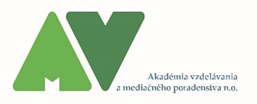 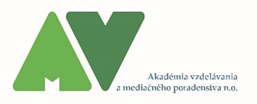 ECDL vzdelávanie a certifikáciaECDL (European Computer Driving Licence - Európsky vodičský preukaz na počítače) je celosvetovo najrozšírenejší systém na overovanie (certifikáciu) počítačových znalostí a zručností bežného používateľa počítača. Je medzinárodne rešpektovaný a zavedený v 140 štátoch sveta, ale hlavne v krajinách EU.Zamestnanci štátnej a verejnej správy Slovenskej republiky mali pred niekoľkými rokmi povinnosť absolvovať certifikáciu v zmysle ECDL. Neskôr to bolo legislatívne zrušené, ale je otázkou budúcich rokov, či sa táto požiadavka legislatívne nevráti. Systém ECDL je postavený na:·            jednotných štandardoch znalostí a zručností vo vybraných oblastiach IT;·            jednotných pravidlách overovania znalostí a zručností;·            jednotnej administratíve, značke a pravidelnej kontrole kvality.Sylaby ECDL podrobne stanovujú okruhy požadovaných znalostí a zručností potrebných na  využívanie osobných počítačov na základnej úrovni. Okruhy znalostí a zručností sú rozdelené do jednotlivých tematických celkov – modulov. Sylabus je formulovaný softvérovo a hardvérovo nezávisle. Za jeho lokalizáciu zodpovedá národný garant ECDL, t.j. na Slovensku Slovenská informatická spoločnosť.Moduly ECDL, ktoré sú obsahom vzdelávania a certifikácieÚčastníci vzdelávania absolvujú skupinu modulov Base (základné moduly), v zložení:Modul: M2. Základy práce s počítačomTento modul vymedzuje základné pojmy a zručnosti z oblasti  IKT, zamerané na používanie príslušných zariadení, na vytváranie a správu súborov, na problematiku sietí a na dátovú bezpečnosť.Úspešný účastník vzdelávania bude schopný:rozumieť základným pojmom, ktoré sa týkajú IKT, počítačov, príslušných zariadení a softvéru,spustiť a ukončiť prácu s počítačom,efektívne pracovať s pracovnou plochou počítača, využívať ikony a okná,prispôsobiť si základné nastavenia operačného systému a používať zabudované funkcie pomocníka,-          vytvoriť jednoduchý dokument a vytlačiť ho,orientovať sa v základných pojmoch správy súborov, vedieť efektívne usporiadať súbory a priečinky,rozumieť základným pojmom uchovávania údajov, využívať softvér na kompresiu a extrakciu veľkých súborov,rozumieť pojmom z oblasti počítačových sietí a možnosti prepájania zariadení, dokázať sa pripojiť do siete,chápať dôležitosť ochrany údajov a zariadení pred škodlivým softvérom (malvérom), ako aj význam zálohovania údajov,  chápať súvislosti medzi ochranou životného prostredia a IT (green IT) a problematiku ochrany zdravia pri využívaní informačných technológií.Modul: M3 – Spracovanie textuSpracovanie textu, vyžaduje, aby účastník preukázal schopnosť používať aplikáciu na spracovanie textu na vytváranie bežných listov a dokumentov.Úspešný účastník vzdelávania bude schopný:  pracovať s dokumentmi a ukladať ich v rozličných formátoch,používať zabudované možnosti, ako sú funkcia pomocníka na zvýšenie produktivity,vytvárať a editovať malé textové dokumenty, ktoré bude môcť zdieľať a distribuovať,používať rozličné formáty dokumentov na ich vylepšenie pred ich distribúciou a bude poznať dobré zvyky pri výbere zodpovedajúcich spôsobov formátovania,vkladať tabuľky, obrázky a grafické objekty do dokumentov,pripravovať dokumenty pre hromadnú korešpondenciu,prispôsobiť stránkovanie dokumentu, kontrolovať a opravovať pravopis pred finálnou tlačou dokumentov.Modul: M4 – Tabuľkový kalkulátorTabuľkový kalkulátor, vyžaduje, aby účastník chápal princípy práce s pracovnými hárkami a preukázal schopnosť rutinne pracovať s tabuľkovým kalkulátorom.Úspešný účastník vzdelávania bude schopný:  pracovať s pracovnými hárkami a ukladať ich v rozličných formátoch súborov,využívať zabudované možnosti na zvýšenie výkonnosti, ako je funkcia pomocníka,vkladať údaje do buniek a používať dobré zvyky pri vytváraní zoznamov. Vyberať, triediť a kopírovať, presúvať a mazať údaje,editovať riadky a stĺpce v pracovných hárkoch. Kopírovať, presúvať, mazať a vhodne premenovať pracovné hárky,tvoriť matematické a logické vzorce použitím štandardných funkcií tabuľkového kalkulátora. Používať dobré zvyky pri tvorbe vzorcov, poznať chybové hlásenia pre vzorce,formátovať čísla a textový obsah na pracovnom hárku,zvoliť, vytvoriť a formátovať grafy na zmysluplné zobrazenie informácií,nastaviť stránku pracovného hárku, skontrolovať a opraviť obsah hárku pred jeho finálnou tlačou.Modul: M7 – Základy práce onlineTento modul menuje podstatné pojmy a zručnosti, ktoré sa týkajú prezerania webových stránok, efektívneho vyhľadávania informácií, komunikácie online a elektronickej pošty (e-mailu). Úspešný účastník vzdelávania bude schopný:  porozumieť prezeraniu webových stránok a základným pojmom z oblasti bezpečnosti práce online,používať webový prehliadač, zvládať nastavovanie parametrov prehliadača, používať záložky (bookmarks), získavať výstup z webu,efektívne vyhľadávať informácie v online prostredí a kriticky vyhodnotiť jej obsah,porozumieť pojmom z oblasti online (virtuálnych) komunít, komunikácie v počítačovej sieti v reálnom čase (online) vrátane elektronickej pošty (e-mailu),zasielať, prijímať elektronické správy a zvládať nastavovanie elektronickej pošty,-          organizovať a vyhľadávať elektronické správy a zvládať prácu s kalendármi.Priebeh vzdelávania a certifikácie ECDLZ pohľadu účastníka vzdelávania sa jedná o nasledovnú postupnosť vzdelávania a certifikácie:vstupný zber informácií, ktorý zhodnotí, či daný účastník je schopný v prípade absolvovania vzdelávania aj úspešne zvládnuť certifikáciu ECDLsamotné vzdelávanie v rozsahu  160 hodíndva dni intenzívnej prípravy na certifikáciu ECDL – cvičné testy1 deň – samotná certifikácia ECDL – 4 modulyPočet účastníkov vzdelávania: 66 osôb v siedmych samostatných skupinách, 5 desať členných skupín a 2 osem-členné skupiny (delegovaní účastníci MAS HL,MAS DL, Štátnej vedeckej knižnice v Prešove, Múzea SNP so sídlom v Banskej Bystrici a Slovenského národného múzea so sídlom v Bratislave).Počet hodín vzdelávania: celkovo 160 hodín Poskytnutá bude odborná literatúra pre účastníkov vzdelávania – lektorský manuál. 